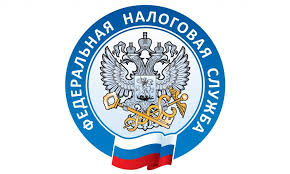                         НАЛОГОВАЯ СЛУЖБА                     ИНФОРМИРУЕТ             Электронные сервисы  помогут  рассчитать сумму страховых взносов                                                   и вовремя ее уплатить.    Управление Федеральной налоговой службы по Приморскому краю напоминает, что     10 января 2022  года истекает срок уплаты страховых взносов за 2021 год на обязательное пенсионное страхование и на обязательное медицинское страхование в фиксированном размере для индивидуальных предпринимателей, адвокатов, медиаторов, нотариусов, занимающихся частной практикой, арбитражных управляющих, оценщиков, патентных  поверенных, а также глав крестьянских (фермерских) хозяйств.   Размер страховых взносов в фиксированном размере за 2021 год составляет  40 874 рублей, из них:- 32 448 рублей – взносы на обязательное пенсионное страхование;- 8 426 – взносы на обязательное медицинское страхование.     Электронный сервис на сайте ФНС России «Калькулятор расчета страховых взносов» поможет рассчитать сумму подлежащую уплате.    Заполнить платежные документы на перечисление страховых взносов можно через сервис «Уплата налогов и пошлин», размещенный на сайте ФНС России.     В случае  если страховые взносы не были уплачены в срок, то уже со следующего дня плательщик становится должником. Задолженность будет расти каждый день за счет начисления пеней. Непогашенная задолженность является основанием для обращения за её взысканием в обслуживающие должника банки, а также службу судебных приставов. 